В июне 2023 года ПАО «ЛУКОЙЛ» объявлено начало 9-го Конкурса в Самарской области, проводимого по следующим номинациям: «Духовность и культура», «Экология» и «Спорт»

Призовой фонд Конкурса составит 15 млн руб

Принять участие в Конкурсе могут некоммерческие негосударственные организации, государственные, муниципальные, бюджетные учреждения, предприятия и организации, органы местного самоуправления

Приём заявок на Конкурс осуществляется отделом общественных связей и региональных коммуникаций ООО «РИТЭК» до 31 августа 2023 года. Необходимую дополнительную информацию о Конкурсе можно получить по адресу г. Самара, ул. Ленинская, д. 120А, ТПП «РИТЭК-Самара-Нафта», по телефонам +7(846) 339-48-48 доб. 1291, 8-937-793-13-98 (Аринина Наталья Константиновна) или по электронной почте KSP-RITEK.SAMARA@yandex.ru. Подведение итогов Конкурса планируется в сентябре-октябре 2023 года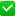 